ΠΕΣ ΜΟΥ ΤΗ ΓΜΩΝΗ ΣΟΥ ΓΙΑ ΕΝΑΝ ΠΙΝΑΚΑ ΠΟΥ ΕΙΔΕΣ. ΤΙΤΛΟΣ: ……………………………………………………………………………………………………………………………………………………. ΠΟΙΟ ΕΙΝΑΙ ΤΟ ΘΕΜΑ ΤΟΥ: ………………………………………………………………………………………………………………ΠΩΣ ΣΟΥ ΦΑΝΗΚΕ: …………………………………………………………………………………………………………………..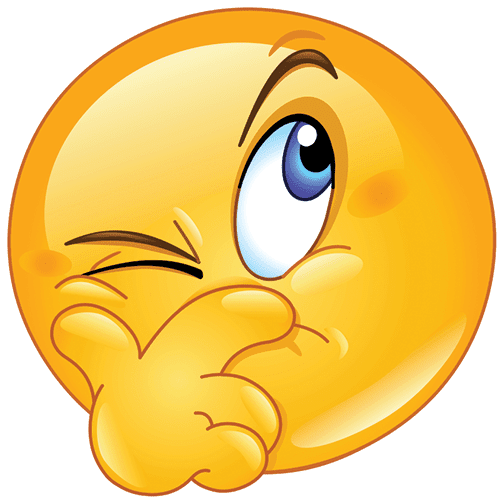 …………………………………………………………………………………………………………………………………………………………………………….. ΔΕΝ ΣΟΥ ΑΡΕΣΕ; ΓΙΑΤΙ: ………………………………………………………………………………………………………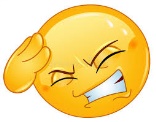 ……………………………………………………………………………………………………………………………………………………………………………..ΣΕ ΕΚΑΝΕ ΝΑ ΣΚΕΦΤΕΙΣ (σημείωσε τη γνώμη σου): ………………………………………………………..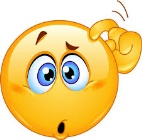 …………………………………………………………………………………………………………………………………………………………………………….. ΑΥΤΟ ΤΟΝ ΠΙΝΑΚΑΤΟΝ ΒΑΘΜΟΛΟΓΩ: 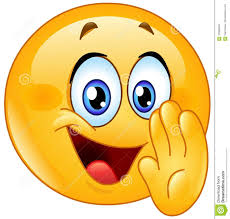 (1 = καθόλου ενδιαφέρον, 10 = καταπληκτικό! Κυκλώνω ή κοκκινίζω τη βαθμολογία)2   3   4   5   6   7   8   9   10